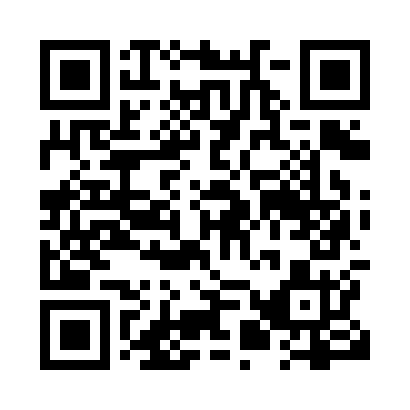 Prayer times for Rosyth, Alberta, CanadaMon 1 Jul 2024 - Wed 31 Jul 2024High Latitude Method: Angle Based RulePrayer Calculation Method: Islamic Society of North AmericaAsar Calculation Method: HanafiPrayer times provided by https://www.salahtimes.comDateDayFajrSunriseDhuhrAsrMaghribIsha1Mon3:185:061:297:089:5111:402Tue3:185:071:297:079:5111:403Wed3:185:081:297:079:5111:404Thu3:195:091:297:079:5011:405Fri3:205:101:307:079:4911:396Sat3:205:101:307:079:4911:397Sun3:215:111:307:069:4811:398Mon3:215:121:307:069:4711:399Tue3:225:141:307:069:4711:3810Wed3:225:151:307:059:4611:3811Thu3:235:161:317:059:4511:3812Fri3:245:171:317:059:4411:3713Sat3:245:181:317:049:4311:3714Sun3:255:191:317:049:4211:3615Mon3:265:211:317:039:4111:3616Tue3:265:221:317:029:4011:3517Wed3:275:231:317:029:3811:3518Thu3:285:251:317:019:3711:3419Fri3:285:261:317:019:3611:3320Sat3:295:271:317:009:3511:3321Sun3:305:291:316:599:3311:3222Mon3:315:301:316:589:3211:3223Tue3:315:321:316:589:3111:3124Wed3:325:331:316:579:2911:3025Thu3:335:351:316:569:2811:2926Fri3:345:361:316:559:2611:2927Sat3:345:381:316:549:2511:2828Sun3:355:391:316:539:2311:2729Mon3:365:411:316:529:2111:2630Tue3:375:421:316:519:2011:2531Wed3:375:441:316:509:1811:24